Discussions and Comments:	For each surface, S1 (HR) and S2 (AR), 4 linear scans of 20 mm are carried out along X+- and Y+- outside central 120 mm in diameter. The arrow on barrel is positioned at Y+ direction. The calibration is done by a contamination cavity HR mirror (1” in dia., No. 8128), of which the HR absorption was measured to be 0.6 ppm in the optical contamination test. The results are summarized in Fig.1and 2 for HR (S1) and AR (S2) respectively.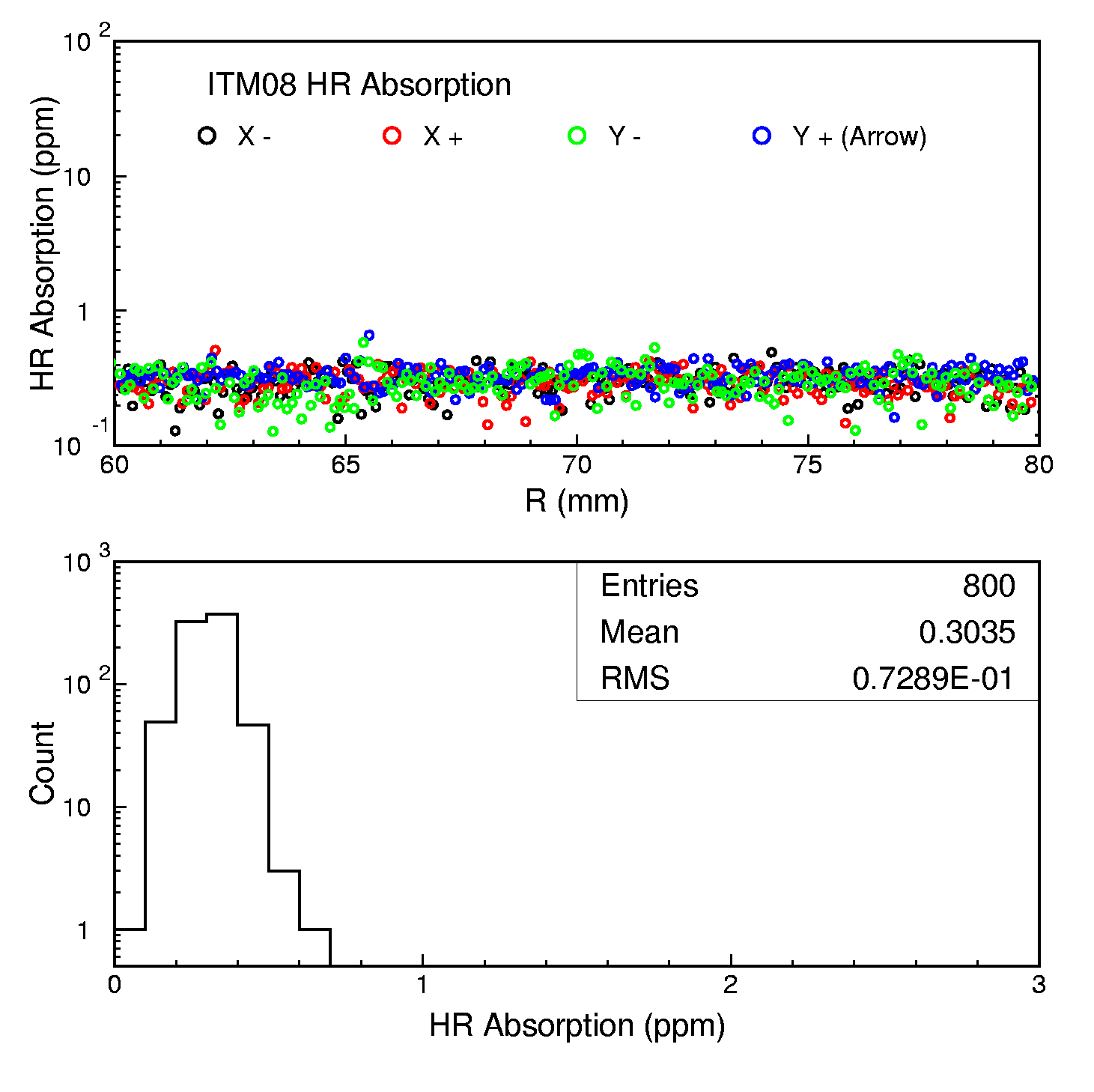 	Fig. 1 ITM08 HR absorption measurements along X+- and Y+- outside central 120 mm in diameter.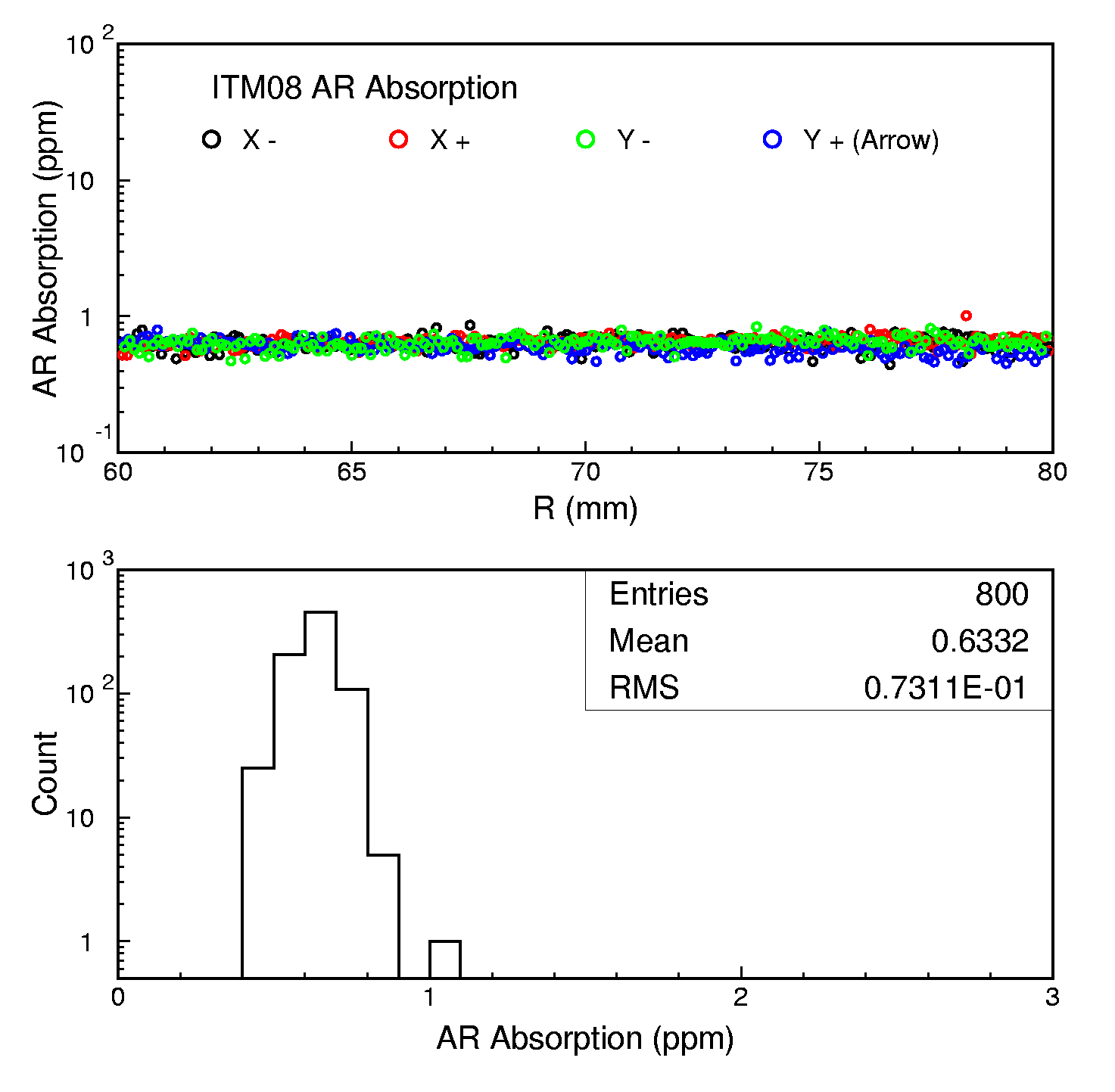 	Fig. 2 ITM08 AR absorption measurements along X+- and Y+- outside central 120 mm in diameter.Test DateMay 21-25, 2012May 21-25, 2012May 21-25, 2012Author(s)Liyuan Zhang, Margot Phelps, Patrick Murphy, GariLynn BillingsleyLiyuan Zhang, Margot Phelps, Patrick Murphy, GariLynn BillingsleyLiyuan Zhang, Margot Phelps, Patrick Murphy, GariLynn BillingsleyApproval(s)GariLynn BillingsleyGariLynn BillingsleyGariLynn BillingsleySpecification Doc.LIGO-E0900041SpecificationHR<0.5 ppm, AR<1.0 ppmProcedure Doc.LIGO-E1000863LIGO-E1000863LIGO-E1000863S1 HR  (Mean ± RMS)0.3 ± 0.1 ppm0.3 ± 0.1 ppm0.3 ± 0.1 ppmS2 AR  (Mean ± RMS)0.6 ± 0.1 ppm0.6 ± 0.1 ppm0.6 ± 0.1 ppmConclusionQualified.Qualified.Qualified.